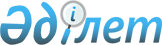 О возмещении затрат на обучение на дому детей с ограниченными возможностями из числа инвалидов
					
			Утративший силу
			
			
		
					Решение маслихата Карабалыкского района Костанайской области от 28 ноября 2014 года № 305. Зарегистрировано Департаментом юстиции Костанайской области 22 декабря 2014 года № 5236. Утратило силу решением маслихата Карабалыкского района Костанайской области от 24 декабря 2015 года № 421

      Сноска. Утратило силу решением маслихата Карабалыкского района Костанайской области от 24.12.2015 № 421 (вводится в действие по истечении десяти календарных дней после дня его первого официального опубликования).      В соответствии с Законом Республики Казахстан от 23 января 2001 года «О местном государственном управлении и самоуправлении в Республике Казахстан», со статьей 16 Закона Республики Казахстан от 11 июля 2002 года «О социальной и медико-педагогической коррекционной поддержке детей с ограниченными возможностями» Карабалыкский районный маслихат РЕШИЛ:

      1. 

Возместить затраты на обучение на дому (далее возмещение затрат на обучение) детей с ограниченными возможностями из числа инвалидов (далее дети с ограниченными возможностями) по индивидуальному учебному плану ежемесячно в размере четырҰх месячных расчетных показателей.

      2. 

Определить что:

      1) 

возмещение затрат на обучение детей с ограниченными возможностями осуществляется государственным учреждением «Отдел занятости и социальных программ акимата Карабалыкского района»;

      2) 

возмещение затрат на обучение предоставляется родителям и иным законным представителям детей с ограниченными возможностями, обучающихся на дому (далее – услугополучатели);

      3) 

для возмещения затрат на обучение услугополучатель представляет следующие документы:

      

заявление;



      документ, удостоверяющий личности услугополучателя, законного представителя;

      

документ, подтверждающий регистрацию по постоянному месту жительства;

      

заключение психолого-медико-педагогической консультации;

 

      справка об инвалидности;

      

документ о наличии счета в банке;

      

справка из учебного заведения, подтверждающая факт обучения ребенка-инвалида на дому.



      Документы предоставляются в подлиниках и копиях для сверки, после чего подлинники документов возвращаются услугополучателю;



      4) возмещение затрат на обучение назначается с месяца обращения в течение соответствующего учебного года и выплачивается на каждого ребҰнка с ограниченными возможностями.

      3. 

Признать утратившими силу решение маслихата от 21 октября 2013 года №170 «О возмещении затрат на обучение на дому детей с ограниченными возможностями из числа инвалидов» (зарегистрировано в Реестре государственной регистрации нормативных правовых актов за номером 4289, опубликовано 14 ноября 2013 года в районной газете «Айна»).



      4. Настоящее решение вводится в действие по истечении десяти календарных дней после дня его первого официального опубликования.

 

 
					© 2012. РГП на ПХВ «Институт законодательства и правовой информации Республики Казахстан» Министерства юстиции Республики Казахстан
				

      Председатель

      внеочередной сессии



      Секретарь

      районного маслихатаМ. Тукпатуллина

 

Е. Аманжолов